Department of Human ServicesDivision of Developmental DisabilitiesAdvance NoticeRecords Confidentiality and Access to Client, Division, and Provider RecordsTo Whom It May Concern:The New Jersey Department of Human Services, Division of Developmental Disabilities (Division) intends to propose amendments to N.J.A.C. 10:41, Records Confidentiality and Access to Client, Division, and Provider Records.  A proposed amendment will reflect updates regarding the release of reports of investigations due to the enactment of N.J.S.A. 30:6D-9.1 et seq, known as Stephen Komninos’ Law, which became effective in 2017.  The Division will also propose an amendment to clarify a provision concerning photographing, audio and videotaping of individuals to be consistent with a recent amendment to N.J.A.C. 10:44A, Standards for Community Residences for Individuals with Developmental Disabilities, which allows audio and videotaping to take place in common areas of residences, where applicable. Lastly, the Division will propose a technical change for the website link for community services office locations.Interested parties may submit informal comments on this advance notice within thirty (30) days of its publication on the Department of Human Services’ website. Please submit your informal comments to:Carol Jones, Administrative Practice OfficerDivision of Developmental DisabilitiesP.O. Box 726 Trenton, New Jersey 08625-0726Or via email to:  DDD-CO.LAPO@dhs.state.nj.usThere will also be a 60-day opportunity to submit formal comments on any actual proposed amendments following publication of the proposal in the New Jersey Register. The proposal will also be published on the Department of Human Services’ website.PHILIP D. MURPHYGovernorTAHESHA L. WAYLt. Governor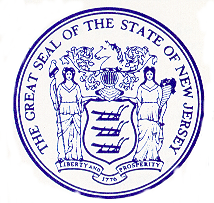 State of New JerseyDepartment of Human ServicesDivision of Developmental DisabilitiesP.O. Box 726Trenton, NJ 08625-0726SARAH ADELMAN            CommissionerJONATHAN S. SEIFRIED Assistant Commissioner 